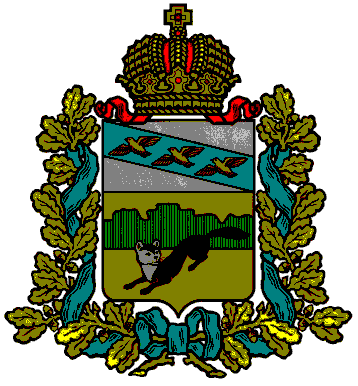 АДМИНИСТРАЦИЯБОЛЬШЕСОЛДАТСКОГО РАЙОНА КУРСКОЙ ОБЛАСТИР А С П О Р Я Ж Е Н И Е       от _03.09.2018____    с. Большое Солдатское               N     57 л/сО формировании резерва  управленческих  кадров  Большесолдатского района Курской области              В соответствии    с постановлением  Губернатора Курской области от 29.11.2008 года № 515 «О вопросах формирования и подготовки резерва управленческих кадров  Курской области» (с последующими  изменениями и дополнениями), постановлением  Главы Администрации Большесолдатского района Курской области от 17.12.2008 года № 669   «О кадровом резерве на  муниципальной службе в Администрации муниципального района «Большесолдатский район» Курской  области»  (с последующими  изменениями и дополнениями), согласно решению  Комиссии по формированию и   подготовке резерва управленческих кадров                                                                                Большесолдатского района  (протокол  от 29.08.2018г. № 4):         1. Включить в резерв  управленческих кадров Большесолдатского района  Курской области по целевой группе «должности  руководителей районных муниципальных казенных учреждений и предприятий Большесолдатского района»:            -на должность директора МКОУ «Нижнегридинская средняя общеобразовательная школа» Большесолдатского района Курской области Лакомову Наталью Ивановну - учителя математики и физики  МКОУ «Нижнегридинская  средняя общеобразовательная школа» Большесолдатского района Курской области;                  -на должность директора МКОУ «Бирюковская основная  общеобразовательная школа» Большесолдатского района Курской области Березуцкую Светлану Ильиничну - заместителя  директора по учебно-воспитательной работе МКОУ «Бирюковская основная  общеобразовательная школа» Большесолдатского района Курской области.             2. Продлить  конкурсный  отбор  на включение в резерв управленческих кадров Большесолдатского района Курской области:          на должность муниципальной службы, относящуюся к «главной группе должностей» - начальника архивного отдела Администрации Большесолдатского  района Курской области;            по целевой группе «должности  руководителей районных муниципальных казенных учреждений  и предприятий Большесолдатского района - директор   МКУ «Управление хозяйственного обслуживания» Большесолдатского района Курской области.          2.1.Разместить на официальном сайте Администрации Большесолдатского района  Курской области и на страницах районной газеты «Народная газета» информацию о продлении конкурсного отбора и необходимые информационные материалы.                Предполагаемая дата проведения конкурса 9 октября 2018 года, в 11.00 час. в здании Администрации Большесолдатского района.	2.2. Рабочей группе провести квалификационный отбор кандидатов на включение в список для формирования резерва управленческих кадров Большесолдатского района Курской области и предоставить комиссии по формированию и подготовке резерва управленческих кадров Большесолдатского района Курской области документы для проведения второго этапа конкурсного отбора.	 3. Распоряжение вступает в силу со дня его подписания.Глава  Большесолдатского района Курской области                                                                                   В.П.ЗайцевАДМИНИСТРАЦИЯБОЛЬШЕСОЛДАТСКОГО РАЙОНА КУРСКОЙ ОБЛАСТИПРОТОКОЛ № 4с. Большое Солдатское                                                                            29.08.2018  годаЗаседание комиссии при  Главе  Большесолдатского района  по формированию и подготовке резерва управленческих кадров  Администрации Большесолдатского района Курской областиПовестка дняО формировании  резерва  управленческих  кадровБольшесолдатского района  Курской областиПо данному вопросу повестки дня:        1. Слушали   Гридина В.А. - председателя комиссии, который  информировал членов комиссии  о том, что распоряжением Администрации Большесолдатского района Курской области от 23.07.2018г. № 48 л/с «О формировании резерва  управленческих  кадров  Большесолдатского района Курской области был объявлен конкурс на включение в резерв управленческих кадров на должности:-на должность муниципальной службы, относящуюся к «главной группе должностей» - начальника архивного отдела Администрации Большесолдатского  района Курской области;по целевой группе «должности  руководителей районных муниципальных казенных учреждений  и предприятий Большесолдатского района:             - директор   МКУ «Управление хозяйственного обслуживания» Большесолдатского района Курской области;            -  директор  МКОУ «Бирюковская ООШ» Большесолдатского района Курской области;            - директор МКОУ «Нижнегридинская СОШ»  Большесолдатского района Курской области.          Гридина В.А. довел до сведения присутствующих, что II этап конкурса на включение кандидатов в резерв управленческих кадров Большесолдатского района  Курской области будет  проходить в форме индивидуального собеседования с кандидатами прошедшими первый этап конкурса в виде рассмотрения документов предоставленных участниками конкурса  в комиссию по формированию и подготовке резерва управленческих кадров  Большесолдатского района  Курской области.              2. На  данном заседании  рассматриваются 2 заявления, поданных участниками конкурса, о включении в резерв управленческих кадров Большесолдатского района  Курской области на должность директора МКОУ «Нижнегридинская средняя общеобразовательная школа» Большесолдатского района Курской области, отнесенной к целевой группе «должности  руководителей районных муниципальных казенных учреждений  и предприятий Большесолдатского района» .       2. 1.Пригласили:       Лакомову  Наталью Ивановну.Конкурсная комиссия провела собеседование с Лакомовой Натальей Ивановной - учителем математики и физики  МКОУ «Нижнегридинская  средняя общеобразовательная школа» Большесолдатского района Курской области;        Федюкину Людмилу Анатольевну.Конкурсная комиссия  провела собеседование с Федюкиной Людмилой Анатольевной – учителем информатики МКОУ «Нижнегридинская  средняя общеобразовательная школа» Большесолдатского района Курской области.        В ходе собеседования каждому кандидату, допущенному к участию во II этапе конкурса, представилось слово для выступления продолжительностью не более 5 минут, после выступлений кандидатов, допущенных к участию во II этапе конкурса, и ответов на вопросы члены конкурсной комиссии в закрытом заседании провели обсуждение кандидатур и открытое голосование персонально по каждому кандидату:        Лакомова Наталья Ивановна  - 1976 г.р.. Поданные документы соответствуют заявленным требованиям. Наталья Ивановна  имеет  высшее профессиональное образование (учитель математики по специальности «математика»), 21 год педагогической деятельности.            Федюкина Людмила Анатольевна 1973 г.р. Поданные документы соответствуют заявленным требованиям. Людмила Анатольевна имеет высшее профессиональное образование (направление подготовки - педагогическое образование, квалификация –бакалавр),  педагогический стаж 10 лет.         Выступили: Нескородева О.М.- начальник  Управления образования Администрации Большесолдатского района  пояснила, что Лакомова Наталья Ивановна стала опытным, творческим, перспективным учителем. Обладая аналитическим мышлением, она выбирает приемы и средства, которые дают эффективный результат в  обучении детей разных уровней.          Уравновешенность, умение находить общий язык  с учителями, детьми и родителями учащихся позволили  Наталье Ивановне создать комфортный психологический климат в педагогическом коллективе. Лучшие качества: оперативность работы, аналитические способности, способность влечь коллег и детей для реализации воспитательных проектов, широкий кругозор и  индивидуальный стиль работы.           Федюкина Людмила Анатольевна постоянно работает над совершенствованием своих профессиональных знаний, творческий активный педагог, отзывчивый,  требовательный и  целеустремленный. Принимает  правильные решения  в проблемных  ситуациях. Но у Людмилы Анатольевны небольшой педагогический стаж, нет административного  опыта  работы.           Ольга Михайловна считает, что Лакомова Наталья Ивановна более соответствует критериям отбора на включение в резерв управленческих кадров Большесолдатского района  Курской области на должность директора  МКОУ «Нижнегридинская СОШ» Большесолдатского района Курской области.        Члены комиссии поддержали предложения Нескородевой О.М.          РЕШЕНИЕ: Включить Лакомову Наталью Ивановну в резерв управленческих кадров Большесолдатского района Курской области для замещения должности, отнесенной к  целевой группе «должности  руководителей районных муниципальных казенных учреждений  и предприятий Большесолдатского района» для замещения должности директора   МКОУ «Нижнегридинская СОШ» Большесолдатского района Курской области.Голосовали: «За» - 5 (единогласно), против – нет, воздержались – нет.               3. На  данном заседании  рассматриваются 2 заявления, поданных участниками конкурса, о включении в резерв управленческих кадров Большесолдатского района  Курской области на должность директора МКОУ «Бирюковская основная общеобразовательная школа» Большесолдатского района Курской области, отнесенной к целевой группе «должности  руководителей районных муниципальных казенных учреждений  и предприятий Большесолдатского района»..       3. 1.Пригласили:          Березуцкую Светлану Ильиничну.Конкурсная комиссия провела собеседование с Березуцкой Светланой Ильинична – заместитель директора по учебно-воспитательной работе МКОУ «Бирюковская основная  общеобразовательная школа» Большесолдатского района Курской области;            Мозалевскую Наталью Алексеевну.Конкурсная комиссия  провела собеседование с Мозалевской Натальей Алексеевной – учителем начальных классов  МКОУ «Бирюковская основная общеобразовательная школа» Большесолдатского района Курской области.            В ходе собеседования каждому кандидату, допущенному к участию во II этапе конкурса, представилось слово для выступления продолжительностью не более 5 минут, после выступлений кандидатов, допущенных к участию во II этапе конкурса, и ответов на вопросы члены конкурсной комиссии в закрытом заседании провели обсуждение кандидатур и открытое голосование персонально по каждому кандидату:          Березуцкая Светлана Ильинична  - 1980 г.р.. Поданные документы соответствуют заявленным требованиям. Светлана Ильинична  имеет  высшее профессиональное образование (учитель начальных классов, учитель русского языка и литературы по специальности «педагогика и методика начального образования» с дополнительной специальностью «филология»),  10 лет  педагогической деятельности.             Мозалевская  Наталья Алексеевна – 1999 г.р. Поданные документы соответствуют заявленным требованиям. Наталья Алексеевна  имеет  высшее профессиональное образование (учитель начальных классов по специальности «педагогика и методика начального образования»),  17 лет  педагогической деятельности.  Выступили: Нескородева О.М.- начальник  Управления образования Администрации Большесолдатского района  пояснила, что Березуцкая Светлана Ильинична,  имеет  высшую квалификационную категорию. С 2016 года работает заместителем директора по УВП.  За время работы зарекомендовала себя как опытный, инициативный,  ответственный работник. В совершенстве владеет  методикой преподавания, современными технологиями, строит свои уроки  в соответствии с требованиями Стандартов второго поколения. Принимает  активное участие в методической работе. Выступает на заседаниях педагогических Советов, дает мастер – классы, презентует опыт профессиональной деятельности на муниципальном и региональном уровне,  пользуясь дистанционными технологиями, дает уроки в ресурсном центре МКОУ «Большесолдатская СОШ», творческий активный педагог, отзывчивый,  требовательный и  целеустремленный.             Мозалевская Наталья Алексеевна работает в МКОУ «Бирюковская СОШ»  с 2017 года. Зарекомендовала себя  опытным, активным и инициативным учителем, постоянно совершенствующим свое педагогическое мастерство, внося все новое и прогрессивное.Активно выступает на заседаниях педсоветов школы. Публикует статьи в районной газете «Народная газета» рассказывая о ее школьных делах. Пользуется заслуженным уважением со стороны учащихся, родителей и коллег. Но Наталья Алексеевна   меньше года работает в МКОУ «Бирюковская СОШ». У нее нет  административного опыта .             Ольга Михайловна считает, что Березуцкая Светлана Ильинична более соответствует критериям отбора на включение в резерв управленческих кадров Большесолдатского района  Курской области на должность директора  МКОУ «Бирюковская  ООШ» Большесолдатского района Курской области.          Члены комиссии поддержали предложения Нескородевой О.М.          РЕШЕНИЕ: Включить Березуцкую Светлану Ильиничну в резерв управленческих кадров Большесолдатского района Курской области для замещения должности, отнесенной к  целевой группе «должности  руководителей районных муниципальных казенных учреждений  и предприятий Большесолдатского района» для замещения должности директора   МКОУ «Бирюковская ООШ» Большесолдатского района Курской области.          Голосовали: «За» - 5 (единогласно), против – нет, воздержались – нет.        Опубликовать решение конкурсной комиссии на официальном сайте Администрации Большесолдатского района Курской области.       4.В связи с тем, что  на остальные должности нет заявителей,  принять решение  продлить  конкурсный  отбор  на включение в резерв управленческих кадров Большесолдатского района Курской области на должность муниципальной службы, относящуюся к «главной группе должностей» - начальника архивного отдела Администрации Большесолдатского  района Курской области.          По целевой группе «должности  руководителей районных муниципальных казенных учреждений  и предприятий Большесолдатского района:- директор   МКУ «Управление хозяйственного обслуживания» Большесолдатского района Курской области;         Голосовали: «За» - 5 (единогласно), против – нет, воздержались – нет             ИТОГИ Конкурса:  29 августа 2018 года в Администрации Большесолдатского района Курской области прошел конкурс по включению в резерв управленческих кадров Большесолдатского района Курской области для замещения должности по целевой группе «должности  руководителей районных муниципальных казенных учреждений  и предприятий Большесолдатского района» на должности:                -директора МКОУ «Нижнегридинская средняя общеобразовательная школа» Большесолдатского района Курской области.               Было заявлено  2 кандидатуры. По итогам конкурса победителем признана Лакомова Наталья Ивановна, 4 ноября 1976 года рождения. Образование высшее профессиональное, 2009 год, ГОУ ВПО «Курский государственный университет», учитель математики по специальности «математика».             -директора МКОУ «Бирюковская основная общеобразовательная школа» Большесолдатского района Курской области.             Было заявлено  2 кандидатуры. По итогам конкурса победителем признана Березуцкая Светлана Ильинична, 10 января 1980 года рождения. Образование высшее профессиональное, 2004 год, ГОУ ВПО Курский государственный университет, учитель начальных классов, учитель  русского языка и литературы,  специальность - педагогика и методика начального образования, с дополнительной специальностью филология.ОБЪЯВЛЕНИЕАдминистрация   Большесолдатского  района  Курской области   объявляет о продлении конкурсного отбора кандидатов на включение в резерв управленческих кадров и приглашает принять участие в конкурсе: на должность муниципальной службы, относящиеся к «главной группе должностей» - начальника архивного отдела  Администрации Большесолдатского  района Курской области;                 по целевой группе «должности  руководителей районных муниципальных казенных учреждений  и предприятий Большесолдатского района - директор   МКУ «Управление хозяйственного обслуживания» Большесолдатского района Курской области.Квалификационные требования-гражданство РФ;- проживание на территории Большесолдатского района Курской области;- возраст от 25 до 50 лет;- наличие  высшего    профессионального    образования; не менее двух лет стажа муниципальной (государственной гражданской) службы или не менее пяти лет стажа работы по специальности;-опыт профессиональной деятельности в соответствующей отрасли;- отсутствие неснятой или непогашенной судимости.Для участия в конкурсном отборе кандидатами предъявляются следующие документы:- личное  заявление;-собственноручно заполненная  и  подписанная   анкета    установленной  формы   с  приложением   фотографии   (размер  фотографии  3Х4см, без  уголка);- копия  паспорта  или  заменяющего  его  документа;-документы,  подтверждающие   необходимое  профессиональное    образование;-копии  документов  о  дополнительном   профессиональном  образовании,  о  присвоении  ученой  степени,  ученого   звания (по  желанию  гражданина);-копия  трудовой   книжки  или  иные  документы,  подтверждающие  трудовую  (профессиональную)   деятельность    гражданина;-рекомендации   с  места  работы характеризующее  кандидата,   с  указанием   наиболее  значимых  рабочих  (служебных)  достижений;  -краткое   резюме;- согласие на обработку в установленном порядке персональных данных.Конкурсный отбор осуществляется в два этапа:- первый этап - конкурс поступивших документов;- второй этап - индивидуальное собеседование.Квалификационный отбор осуществляется рабочей группой Администрации района по проверке документов кандидатов в резерв управленческих кадров Большесолдатского  района Курской области.Рабочая группа на основе анализа представленных документов проводит отбор среди кандидатов на соответствие предъявляемым требованиям.В случае выявления несоответствия перечня представленных документов, а также содержащихся в них сведений требованиям, установленным Порядком формирования резерва управленческих кадров Большесолдатского района Курской области, соответствующие кандидаты ко второму этапу конкурсного отбора не допускаются.Документы, представленные позже установленного срока, рабочей группой не рассматриваются.Сроки подачи заявлений на участие в конкурсе на включение в резерв кадров - 21 день со дня размещения настоящего объявления на официальном сайте Администрации Большесолдатского района Курской области и на страницах районной газеты «Народная газета».Заявление на имя председателя конкурсной комиссии и прилагаемые к нему документы направляются по адресу: Курская область, с. Большое Солдатское, ул. Мира 1.  каб. № 14.Документы на конкурс принимаются ежедневно, кроме субботы и воскресенья, с 8.00 часов до 16.00 часов по московскому времени, начиная со дня опубликования настоящего объявления. Перерыв с 12.00 часов до 13.00 часов.Предполагаемая дата проведения конкурса 9 октября 2018 года, в 11.00 час. в здании Администрации Большесолдатского района. по адресу: 307850,Курская область, с. Большое Солдатское, ул.Мира, 1, каб.12.  Телефон для справок 8 (47136)  2-12 -68.   Председатель конкурсной комиссии                                               В.А.Гридин    06.09.2018г.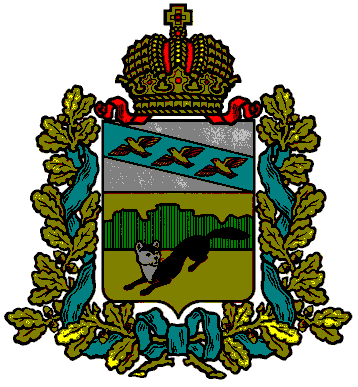 АДМИНИСТРАЦИЯБОЛЬШЕСОЛДАТСКОГО РАЙОНА КУРСКОЙ ОБЛАСТИ307850, Курская область, Большесолдатский район,с.Большое Солдатское,  ул. Мира, 1; телефон/факс: 8(471 36) 2-16-48, 2-11-26;e-mail: admbs@kursknet.ruОКПО 03695741  ОГРН 1064623000144   ИНН/КПП 4602002323/460201001УважаемаяЛариса Михайловна!       Администрация района  просит Вас опубликовать на страницах  газеты объявление Администрация   Большесолдатского  района  Курской области   о продлении конкурсного отбора кандидатов на включение в резерв управленческих кадров.Приложение: на 2 л. в 1 экз. Глава Большесолдатского района Курской области                                                                               В.П.ЗайцевИсполнитель : Семенихина Л.А.                  тел.8(471)36 2-12-68На заседании комиссии присутствовали:Председатель комиссии, Управляющий делами Администрации  районаГридин В.А.Заместитель председателя комиссии, консультант по юридическим вопросам Администрации районаТурецкий А.Е.Секретарь  комиссии, ведущий специалист-эксперт по кадровой и организационной работе Администрации районаСеменихина Л.А.Члены комиссии:Начальник Управления образования Администрации районаНескородева О.М.Начальник архивного отдела Администрации районаЩербакова С.В.Председатель комиссииГридин В.А.Заместитель председателя комиссииТурецкий А.Е.Секретарь  комиссииСеменихина Л.А.Члены комиссии:Нескородева О.М.Щербакова С.В.от ______________ № _______Главному редактору  АУКО  «Редакция газеты «Народная газета».               Л.М.Изотовойна №   ______ от  ___________Главному редактору  АУКО  «Редакция газеты «Народная газета».               Л.М.Изотовой